66Версія 0166Версія 0166Версія 01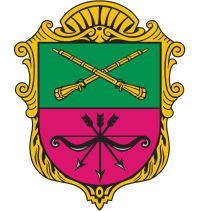 Прийом документів для забезпечення окремих категорій громадян допоміжними засобами реабілітації, виплати грошової компенсації за самостійно придбані засоби реабілітаціїДепартамент соціального захисту населення Запорізької міської радиПрийом документів для забезпечення окремих категорій громадян допоміжними засобами реабілітації, виплати грошової компенсації за самостійно придбані засоби реабілітаціїДепартамент соціального захисту населення Запорізької міської радиПрийом документів для забезпечення окремих категорій громадян допоміжними засобами реабілітації, виплати грошової компенсації за самостійно придбані засоби реабілітаціїДепартамент соціального захисту населення Запорізької міської ради1Перелік категорій одержувачів послуги-  Особи з інвалідністю, -  Діти з інвалідністю та інші окремі категорії населення мають право на забезпечення технічними та іншими засобами реабілітації на безоплатній основі, а саме:-  Учасники бойових дій (кремі категорії громадян, які отримали поранення, контузію, каліцтво або захворювання внаслідок військової агресії Російської Федерації проти України, участі в антитерористичній операції чи у здійсненні заходів із забезпечення національної безпеки і оборони, відсічі і стримування збройної агресії Російської Федерації у Донецькій та Луганській областях, перебуваючи безпосередньо в районах та у період проведення воєнних (бойових) дій, та втратили функціональні можливості кінцівки або кінцівок)-  Постраждалі (мирні громадяни, які  у період дії воєнного стану в Україні або окремих її місцевостях проживали безпосередньо в районах проведення воєнних (бойових) дій та у період здійснення воєнних (бойових) дій або районах, що піддавалися бомбардуванням, авіаударам та іншим збройним нападам і отримали поранення, контузію, каліцтво або захворювання внаслідок військової агресії Російської Федерації проти України, проживали в районах проведення антитерористичної операції, районах здійснення заходів із забезпечення національної безпеки і оборони, відсічі та стримування збройної агресії Російської Федерації у Донецькій та Луганській областях, за умови, якщо такими особами не вчинено кримінальних правопорушень)-   Особи похилого віку-  Жінки, дівчата після мастектомії, секторальної резекції молочної залози, квадрантектомії та з порушеннями розвитку молочних залоз-  Діти з порушеннями опорно-рухового апарату (далі - діти віком до 18 років)-  Особи, на яких поширюється дія Закону України “Про статус ветеранів військової служби, ветеранів органів внутрішніх справ, ветеранів Національної поліції і деяких інших осіб та їх соціальний захист”.-  Особи з інвалідністю, -  Діти з інвалідністю та інші окремі категорії населення мають право на забезпечення технічними та іншими засобами реабілітації на безоплатній основі, а саме:-  Учасники бойових дій (кремі категорії громадян, які отримали поранення, контузію, каліцтво або захворювання внаслідок військової агресії Російської Федерації проти України, участі в антитерористичній операції чи у здійсненні заходів із забезпечення національної безпеки і оборони, відсічі і стримування збройної агресії Російської Федерації у Донецькій та Луганській областях, перебуваючи безпосередньо в районах та у період проведення воєнних (бойових) дій, та втратили функціональні можливості кінцівки або кінцівок)-  Постраждалі (мирні громадяни, які  у період дії воєнного стану в Україні або окремих її місцевостях проживали безпосередньо в районах проведення воєнних (бойових) дій та у період здійснення воєнних (бойових) дій або районах, що піддавалися бомбардуванням, авіаударам та іншим збройним нападам і отримали поранення, контузію, каліцтво або захворювання внаслідок військової агресії Російської Федерації проти України, проживали в районах проведення антитерористичної операції, районах здійснення заходів із забезпечення національної безпеки і оборони, відсічі та стримування збройної агресії Російської Федерації у Донецькій та Луганській областях, за умови, якщо такими особами не вчинено кримінальних правопорушень)-   Особи похилого віку-  Жінки, дівчата після мастектомії, секторальної резекції молочної залози, квадрантектомії та з порушеннями розвитку молочних залоз-  Діти з порушеннями опорно-рухового апарату (далі - діти віком до 18 років)-  Особи, на яких поширюється дія Закону України “Про статус ветеранів військової служби, ветеранів органів внутрішніх справ, ветеранів Національної поліції і деяких інших осіб та їх соціальний захист”.2Вичерпний перелік документів, необхідних для отримання послуги, а також вимоги до них1. Заява про забезпечення засобами реабілітації (виплату компенсації) особи з інвалідністю, дитини з інвалідністю, іншої особи або їх законних представників2. Паспорт громадянина України, тимчасове посвідчення громадянина України, посвідка на постійне проживання, посвідка на тимчасове проживання, посвідчення біженця, посвідчення особи, яка потребує додаткового захисту або свідоцтво про народження (для дітей віком до 14 років)В разі ІD-паспорту, взяти витяг з реєстру територіальної громади (реєстрація) через портал ДІЯ3. Висновок МСЕК про встановлення інвалідності для осіб з інвалідністю (для дітей з інвалідністю ‒ висновок ЛКК) ‒ у разі, коли особа вперше звертається для забезпечення технічними та іншими засобами реабілітації або виплати компенсації або змінюється група і причина інвалідності4. Індивідуальна програма (для особи з інвалідністю та дитини з інвалідністю) або висновок ЛКК (для інших осіб, осіб з інвалідністю, група інвалідності яких установлена до 01.01.2007 безстроково або строк дії не закінчився), що містить показання для забезпечення технічними та іншими засобами реабілітації (індивідуальна програма не пред’являється особами з інвалідністю для виплати компенсації за спеціальні засоби для орієнтування, спілкування та обміну інформацією у випадках, передбачених пунктами 7-9 Постанови № 321)5. Копія одного з передбачених Податковим кодексом України документів з даними про реєстраційний номер облікової картки платника податків або паспорт громадянина України (для фізичних осіб, які через свої релігійні переконання відмовляються від прийняття реєстраційного номера облікової картки платника податків та офіційно повідомили про це відповідному контролюючому органу і мають відмітку в паспорті)6. Оригінал довідки з місця роботи, служби або навчання особи з інвалідністю, дитини з інвалідністю, іншої особи (для осіб, які працюють, служать, навчаються) ‒ для забезпечення протезами верхніх та нижніх кінцівок, ортопедичним взуттям, активними кріслами колісними7. Документи, визначені пунктами 7-10 Постанови № 321 для осіб з порушенням слуху або зору (оригінал видаткової накладної (товарного / фіскального касового чека)8. Посвідчення, яке підтверджує право особи на пільги9. Рішення ВЛК чи висновок ЛКК (для учасників антитерористичної операції, яким не встановлено інвалідність)10. Довідка органу внутрішніх справ про притягнення до кримінальної відповідальності, відсутність (наявність) судимості або обмежень, передбачених кримінально- процесуальним законодавством (для учасників антитерористичної операції з числа мирних громадян України, які проживали в районі проведення антитерористичної операції, районі здійснення заходів із забезпечення національної безпеки і оборони, відсічі та стримування збройної агресії Російської Федерації у Донецькій та Луганській областях та яким не встановлено інвалідність)11. Висновок експерта за результатами судово-медичної експертизи (для учасників антитерористичної операції з числа мирних громадян України, які проживали в районі проведення антитерористичної операції, районі здійснення заходів із забезпечення національної безпеки і оборони, відсічі та стримування збройної агресії Російської Федерації у Донецькій та Луганській областях та яким не встановлено інвалідність)12. Документ, що містить інформацію про місце реєстрації проживання (перебування) особи безпосередньо в районі проведення антитерористичної операції, районі здійснення заходів із забезпечення національної безпеки і оборони, відсічі та стримування збройної агресії Російської Федерації у Донецькій та Луганській областях, виданий уповноваженим органом за місцем проживання такої особи (для учасників антитерористичної операції з числа мирних громадян, які проживали в районах проведення антитерористичної операції, районах здійснення заходів із забезпечення національної безпеки і оборони, відсічі та стримування збройної агресії Російської Федерації у Донецькій та Луганській областях та яким не встановлено інвалідність)13. Витяг з наказу командира військової частини (начальника територіального підрозділу) або довідку про обставини травми (поранення, контузії, каліцтва), видану командиром військової частини (начальником територіального підрозділу), з відомостями про участь в антитерористичній операції, перебуваючи безпосередньо в районі проведення антитерористичної операції у період її проведення, у здійсненні заходів із забезпечення національної безпеки і оборони, відсічі та стримування збройної агресії Російської Федерації у Донецькій та Луганській областях, перебуваючи безпосередньо в районі та у період здійснення зазначених заходів (для осіб, визначених абзацом першим пункту 19 частини першої статті 6 Закону України „Про статус ветеранів війни, гарантії їх соціального захисту”, яким не встановлено інвалідність)14. Довідка з місця роботи (для працівників підприємств, установ, організацій, які залучалися та брали безпосередню участь у забезпеченні проведення антитерористичної операції, перебуваючи безпосередньо в районі проведення антитерористичної операції та у період її проведення, у забезпеченні здійснення заходів із забезпечення національної безпеки і оборони, відсічі та стримування збройної агресії Російської Федерації у Донецькій та Луганській областях, перебуваючи безпосередньо в районі та у період здійснення зазначених заходів, яким не встановлено інвалідність)15. Законний представник особи з інвалідністю, дитини з інвалідністю, іншої особи подає документи, що посвідчують його особу та підтверджують її спеціальний статус та повноваженняУмови і випадки наданняТериторіальні відділення Фонду соціального захисту осіб з інвалідністю протягом трьох робочих днів з дня подання всіх необхідних документів формують в електронній особовій картці заявника в банку даних електронне направлення на забезпечення засобами реабілітації (виплату компенсації) заявника.Після формування електронного направлення територіальне відділення Фонду соціального захисту осіб з інвалідністю інформує про це заявника протягом трьох робочих днів через орган соціального захисту населення, ЦНАП, засоби телекомунікаційного зв’язку (зазначені у заяві про забезпечення засобом реабілітації (виплату компенсації) або через електронний кабінет особи, або через Єдиний державний веб-портал електронних послуг (у разі технічної можливості). 1. Заява про забезпечення засобами реабілітації (виплату компенсації) особи з інвалідністю, дитини з інвалідністю, іншої особи або їх законних представників2. Паспорт громадянина України, тимчасове посвідчення громадянина України, посвідка на постійне проживання, посвідка на тимчасове проживання, посвідчення біженця, посвідчення особи, яка потребує додаткового захисту або свідоцтво про народження (для дітей віком до 14 років)В разі ІD-паспорту, взяти витяг з реєстру територіальної громади (реєстрація) через портал ДІЯ3. Висновок МСЕК про встановлення інвалідності для осіб з інвалідністю (для дітей з інвалідністю ‒ висновок ЛКК) ‒ у разі, коли особа вперше звертається для забезпечення технічними та іншими засобами реабілітації або виплати компенсації або змінюється група і причина інвалідності4. Індивідуальна програма (для особи з інвалідністю та дитини з інвалідністю) або висновок ЛКК (для інших осіб, осіб з інвалідністю, група інвалідності яких установлена до 01.01.2007 безстроково або строк дії не закінчився), що містить показання для забезпечення технічними та іншими засобами реабілітації (індивідуальна програма не пред’являється особами з інвалідністю для виплати компенсації за спеціальні засоби для орієнтування, спілкування та обміну інформацією у випадках, передбачених пунктами 7-9 Постанови № 321)5. Копія одного з передбачених Податковим кодексом України документів з даними про реєстраційний номер облікової картки платника податків або паспорт громадянина України (для фізичних осіб, які через свої релігійні переконання відмовляються від прийняття реєстраційного номера облікової картки платника податків та офіційно повідомили про це відповідному контролюючому органу і мають відмітку в паспорті)6. Оригінал довідки з місця роботи, служби або навчання особи з інвалідністю, дитини з інвалідністю, іншої особи (для осіб, які працюють, служать, навчаються) ‒ для забезпечення протезами верхніх та нижніх кінцівок, ортопедичним взуттям, активними кріслами колісними7. Документи, визначені пунктами 7-10 Постанови № 321 для осіб з порушенням слуху або зору (оригінал видаткової накладної (товарного / фіскального касового чека)8. Посвідчення, яке підтверджує право особи на пільги9. Рішення ВЛК чи висновок ЛКК (для учасників антитерористичної операції, яким не встановлено інвалідність)10. Довідка органу внутрішніх справ про притягнення до кримінальної відповідальності, відсутність (наявність) судимості або обмежень, передбачених кримінально- процесуальним законодавством (для учасників антитерористичної операції з числа мирних громадян України, які проживали в районі проведення антитерористичної операції, районі здійснення заходів із забезпечення національної безпеки і оборони, відсічі та стримування збройної агресії Російської Федерації у Донецькій та Луганській областях та яким не встановлено інвалідність)11. Висновок експерта за результатами судово-медичної експертизи (для учасників антитерористичної операції з числа мирних громадян України, які проживали в районі проведення антитерористичної операції, районі здійснення заходів із забезпечення національної безпеки і оборони, відсічі та стримування збройної агресії Російської Федерації у Донецькій та Луганській областях та яким не встановлено інвалідність)12. Документ, що містить інформацію про місце реєстрації проживання (перебування) особи безпосередньо в районі проведення антитерористичної операції, районі здійснення заходів із забезпечення національної безпеки і оборони, відсічі та стримування збройної агресії Російської Федерації у Донецькій та Луганській областях, виданий уповноваженим органом за місцем проживання такої особи (для учасників антитерористичної операції з числа мирних громадян, які проживали в районах проведення антитерористичної операції, районах здійснення заходів із забезпечення національної безпеки і оборони, відсічі та стримування збройної агресії Російської Федерації у Донецькій та Луганській областях та яким не встановлено інвалідність)13. Витяг з наказу командира військової частини (начальника територіального підрозділу) або довідку про обставини травми (поранення, контузії, каліцтва), видану командиром військової частини (начальником територіального підрозділу), з відомостями про участь в антитерористичній операції, перебуваючи безпосередньо в районі проведення антитерористичної операції у період її проведення, у здійсненні заходів із забезпечення національної безпеки і оборони, відсічі та стримування збройної агресії Російської Федерації у Донецькій та Луганській областях, перебуваючи безпосередньо в районі та у період здійснення зазначених заходів (для осіб, визначених абзацом першим пункту 19 частини першої статті 6 Закону України „Про статус ветеранів війни, гарантії їх соціального захисту”, яким не встановлено інвалідність)14. Довідка з місця роботи (для працівників підприємств, установ, організацій, які залучалися та брали безпосередню участь у забезпеченні проведення антитерористичної операції, перебуваючи безпосередньо в районі проведення антитерористичної операції та у період її проведення, у забезпеченні здійснення заходів із забезпечення національної безпеки і оборони, відсічі та стримування збройної агресії Російської Федерації у Донецькій та Луганській областях, перебуваючи безпосередньо в районі та у період здійснення зазначених заходів, яким не встановлено інвалідність)15. Законний представник особи з інвалідністю, дитини з інвалідністю, іншої особи подає документи, що посвідчують його особу та підтверджують її спеціальний статус та повноваженняУмови і випадки наданняТериторіальні відділення Фонду соціального захисту осіб з інвалідністю протягом трьох робочих днів з дня подання всіх необхідних документів формують в електронній особовій картці заявника в банку даних електронне направлення на забезпечення засобами реабілітації (виплату компенсації) заявника.Після формування електронного направлення територіальне відділення Фонду соціального захисту осіб з інвалідністю інформує про це заявника протягом трьох робочих днів через орган соціального захисту населення, ЦНАП, засоби телекомунікаційного зв’язку (зазначені у заяві про забезпечення засобом реабілітації (виплату компенсації) або через електронний кабінет особи, або через Єдиний державний веб-портал електронних послуг (у разі технічної можливості). 3Порядок та спосіб подання документівДля забезпечення технічними та іншими засобами реабілітації або виплати компенсації особа з інвалідністю, дитина з інвалідністю, інша особа або їх законні представники подають до органу соціального захисту населення або до центрів надання адміністративних послуг заяву про забезпечення засобом реабілітації (виплату компенсації) за формою, затвердженою Мінсоцполітики або через електронний кабінет особи чи у разі реалізації технічної можливості через Єдиний державний веб-портал електронних послуг.Законний представник особи з інвалідністю, дитини з інвалідністю, іншої особи подає документи, що посвідчують його особу та підтверджують її спеціальний статус та повноваження.Для забезпечення технічними та іншими засобами реабілітації або виплати компенсації особа з інвалідністю, дитина з інвалідністю, інша особа або їх законні представники подають до органу соціального захисту населення або до центрів надання адміністративних послуг заяву про забезпечення засобом реабілітації (виплату компенсації) за формою, затвердженою Мінсоцполітики або через електронний кабінет особи чи у разі реалізації технічної можливості через Єдиний державний веб-портал електронних послуг.Законний представник особи з інвалідністю, дитини з інвалідністю, іншої особи подає документи, що посвідчують його особу та підтверджують її спеціальний статус та повноваження.4Платність (безоплатність) надання послугиБезоплатноБезоплатно5Строк надання послугиРішення про призначення допомоги чи про відмову в її призначенні приймається протягом 1 робочого дня з дня подання заяви з усіма необхідними документамиРішення про призначення допомоги чи про відмову в її призначенні приймається протягом 1 робочого дня з дня подання заяви з усіма необхідними документами6Результат надання послуги Формується електронне направлення в електронній особовій картці заявника в банку даних, подальше замовлення ТЗРФормується електронне направлення в електронній особовій картці заявника в банку даних, подальше замовлення ТЗР7Способи та місце отримання відповіді (результату)Отримати результати надання послуги заявник може особисто або через законного представника.Отримати результати надання послуги заявник може особисто або через законного представника.8Перелік підстав для відмови у наданні послуги1. Смерть отримувача даної послуги2. Подання не в повному обсязі встановленого переліку документі3. Відмова отримувача даної послуги1. Смерть отримувача даної послуги2. Подання не в повному обсязі встановленого переліку документі3. Відмова отримувача даної послуги9Акти законодавства, що регулюють порядок та умови надання послугиЗакон України від 21.03.1991 № 875-ХІІ «Про основи соціальної захищеності осіб з інвалідністю в Україні»Закон України 06.10.2005 №2961-ІV «Про реабілітацію осіб з інвалідністю в Україні»Постанова Кабінету Міністрів України від 05.04.2012 № 321 „Про затвердження Порядку забезпечення допоміжними засобами реабілітації (технічними та іншими засобами реабілітації) осіб з інвалідністю, дітей з інвалідністю та інших окремих категорій населення і виплати грошової компенсації вартості за самостійно придбані такі засоби, їх переліку;Наказ Міністерства соціальної політики України від 06.07.2022  № 195 „Про затвердження форм документів з обліку та забезпечення осіб з інвалідністю, дітей з інвалідністю та інших окремих категорій населення допоміжними засобами реабілітації (технічними та іншими засобами реабілітації)”Закон України від 21.03.1991 № 875-ХІІ «Про основи соціальної захищеності осіб з інвалідністю в Україні»Закон України 06.10.2005 №2961-ІV «Про реабілітацію осіб з інвалідністю в Україні»Постанова Кабінету Міністрів України від 05.04.2012 № 321 „Про затвердження Порядку забезпечення допоміжними засобами реабілітації (технічними та іншими засобами реабілітації) осіб з інвалідністю, дітей з інвалідністю та інших окремих категорій населення і виплати грошової компенсації вартості за самостійно придбані такі засоби, їх переліку;Наказ Міністерства соціальної політики України від 06.07.2022  № 195 „Про затвердження форм документів з обліку та забезпечення осіб з інвалідністю, дітей з інвалідністю та інших окремих категорій населення допоміжними засобами реабілітації (технічними та іншими засобами реабілітації)”10Примітка